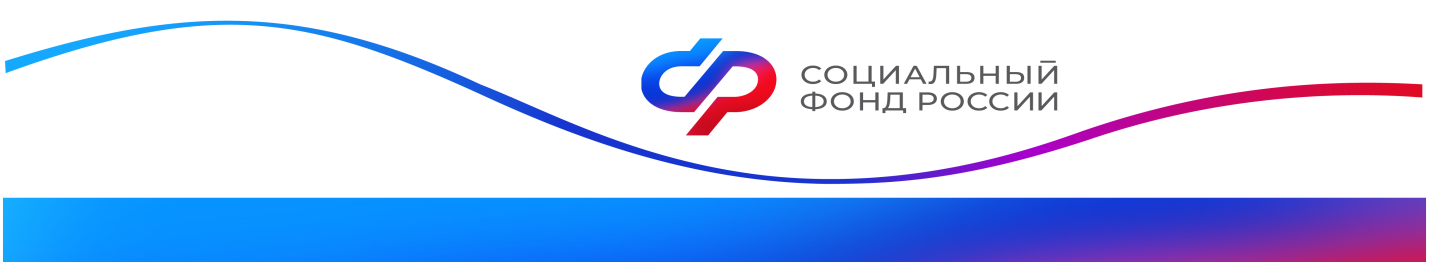 Почти 17 тысяч калужских семей получили материнский капитал проактивно Почти 17 тысяч сертификатов на материнский капитал выдано в Калужской области в  проактивном режиме с середины апреля 2020 года, когда средства господдержки начали оформляться семьям без обращения с их стороны. Только за первый месяц текущего года региональным  ОСФР  сформирован 661 электронный сертификат.
 
Беззаявительный формат предусматривает формирование сертификата на материнский капитал, который родитель получает в личный кабинет на портале Госуслуг. После этого через кабинет можно подать заявление о распоряжении средствами и контролировать их остаток. У калужских семей, таким образом, есть возможность распорядиться средствами материнского капитала, не обращаясь в клиентские службы регионального отделения Социального фонда.

Напомним, что с  1 февраля 2023 года размер материнского капитала проиндексирован и составляет 586 947 рублей на первого ребенка. Если семья уже получила сертификат на первого ребенка начиная с 1 января 2020 года, при рождении второго размер капитала увеличивается на 188 682 рубля. Маткапитал в повышенном размере, который дается, если второй или любой следующий ребенок появился в семье с 2020 года, а до его появления права на материнский капитал не было, увеличился после индексации на 82 484 рубля и составляет 775 628 рублей.Проактивный формат государственных услуг осуществляется в соответствии с принципами социального казначейства, цель которого – ускорить процесс назначения мер социальной поддержки и сделать его максимально простым и удобным для граждан.Пресс-служба ОСФР по Калужской области